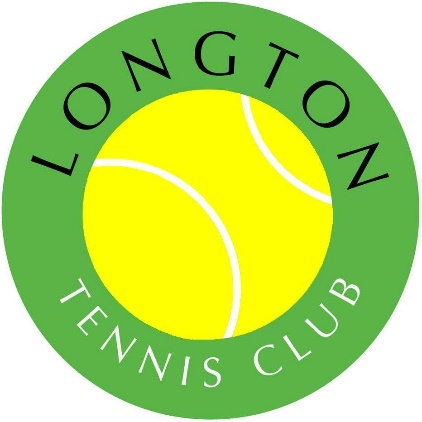 Longton Tennis ClubRules for using the tennis courtsSuitable sportswear and footwear (i.e. trainers or tennis shoes) must be worn at all times on the courtsNo bicycles are to be taken onto the tennis courts & must remain outside the courts at all timesWhen more than eight members are present (usually on social nights), doubles sets must be playedAll members who want to play tennis, must book the court. Failure to do so, may result in not being able to play (due to other bookings)All members must look after the clubhouse and courts e.g. appropriate use of nets, benches, courts, litter to be taken away/put in the bin and lock the gate after playing              Guests may be taken on the courts on payment of £2.00 per visit, per guest, payable online. Guests are limited to 3 visits, then if you wish to play again, you must join the tennis clubAll tennis club members and visitors to the club, must comply with the code of conduct Where a tennis court has been booked, the booking has priority over someone who has not booked a court.Team tennis will take priority over individual bookings. There may be times when we need to ask you to re-arrange your individual booking, so that matches can be played by league deadlines, but this will be a last resortJunior members under 13 in the year of play, are only allowed on the courts when supervised by a member over 13 years old in the year of play.